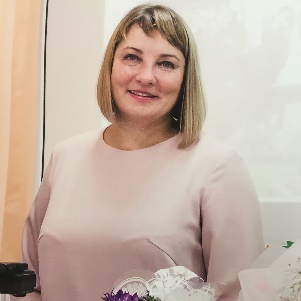 Шестакова Светлана Васильевна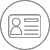 Дата рождения: 21.06.1971Город проживания: Москва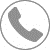 Телефон: +7 (919) 712-47-07Почта: shestakovasv-71@yandex.ruМАОУ "Гимназия №6" г. Перми2014 - настоящее время, Учитель начальных классовМАОУ "СОШ №70" г. Перми1993-2014, Учитель начальных классовГимназия №1 им. В.Г. Белинского г. Пензы1992-1993, Учитель начальных классовПрисвоена высшая квалификационная категория по должности "учитель", 2015г.Нагрудный знак "Почётный работник общего образования Российской Федерации", 2011г.2020Свидетельство о ведении инновационной педагогической работы победителю III степени XI Международного конкурса научно-исследовательских и творческих работ от учащихся "Старт в науке" от Международной ассоциации учёных, преподавателей и специалистов2019Диплом победителя I этапа "Дистанционное он-лайн тестирование" Краевой Олимпиады учителей начальных классов общеобразовательных организаций Пермского края2017Сертификат по курсу "Развитие оценочной самостоятельности обучающихся при безотметочном обучении в условиях компетентностного подхода" в МО Пермского края ФГБОУВО "ПГГПУ"2016Удостоверение по курсу "Как начать и как завершить урок по ФГОС" в АНО ДПО "Инновационный образовательный центр повышения квалификации и переподготовки "Мой университет"Активно и увлечённо занимаюсь методической работой и трансляцией педагогического опыта на городском, краевом и российском уровне.Имею высокие результаты проектной деятельности и участия в социально-образовательных инициативах в виде сертификатов, грамот и благодарственных писем.С интересом занимаюсь внеурочной деятельностью (спортивно-оздоровительной, общекультурной, интеллектуальной, социальной), направленной на развитие способностей обучающихся.Регулярно провожу работу с родителями и социальными партнерами (организация совместных дел, психолого-педагогическое просвещение, вовлечение родителей в УВП).Разрабатываю задания для проведения конкурсов и олимпиад на краевом уровне.